Your address Today’s DateAddress of the RecipientDear Dr. _____ (Name of the Recipient),I would like to write this letter to you on behalf of our entire community and extend a big, warm thanks to you for all that you do. The residents of our community, and in particular, the animal-lovers, have long been concerned about the well-being of the stray cats and dogs in our area. It was hard to imagine the plight of these animals, especially when their health was compromised.The vaccination program carried out by your clinic has been a huge blessing for these lovely animals as well as our community as a whole. This incredible initiative has not only helped address the various diseases that these sweet animals could have been suffering with, but also opened the doors to a bigger conversation on the welfare of street animals. Thanks to you, our neighboring communities have also decided to look after the strays in the area and provide timely care to those in need. Although I have been visiting you for years for the welfare of my pet dog Scooby, I am all the more prouder today that you are our veterinary doctor. Thank you so much for everything you do, each and every one of us sincerely appreciates it.Yours Truly,(Your Name)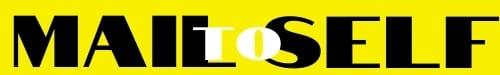 